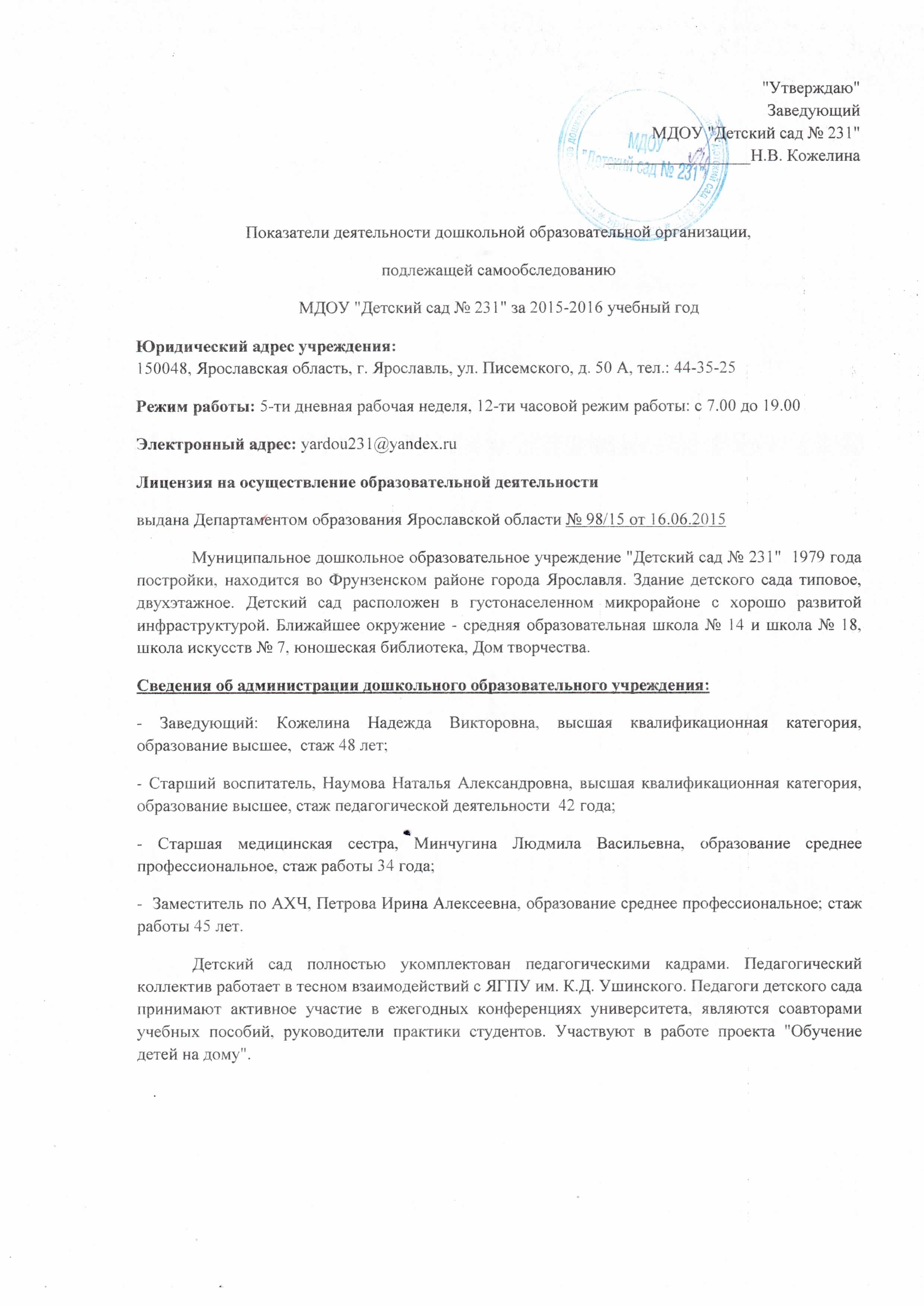  Из 36 педагогов: 28 педагогов имеют высшее педагогическое образование, 8 педагогов имеет среднее специальное (педагогическое) образованиеСтруктура управления ДОУ:Структура управления  ДОУ создана в соответствии с целями и содержанием работы учреждения, направленными на разумное использование самоценного периода дошкольного детства и самостоятельной жизни.Управление детским садом осуществляется на принципах единоначалия и коллегиальности . Административно-управленческую работу детского сада обеспечивает Заведующий,  Главный бухгалтер.  Заместитель по АХЧ. В состав органов самоуправления ДОУ входят:  Педагогический совет,  Управляющий совет,  Общее собрание,  Профсоюзный комитет.Педагогический советопределяет направления образовательной деятельности ДОУвыбирает  общеобразовательные  программы,  образовательные  и  воспитательные технологии и методики для использования в ДОУ;рассматривает проект годового плана работы;обсуждает  вопросы  содержания,  форм  и  методов  образовательного  процесса, образовательной деятельности;организует  выявление,  обобщение,  распространение,  внедрение  передового  опыта среди педагогических работников.Управляющий совет определяет  стратегические  направления  в  деятельности  дошкольного  учреждения  и контролирует, как они претворяются в жизнь администрацией и сотрудниками ДОУ;решает вопросы обеспечения безопасных условий для пребывания детей в учреждении (безопасная среда, качество охранных услуг, вопросы здоровьесбережения детей);оказывает  содействие  по  привлечению  внебюджетных  средств  с  целью  повышения качества  образовательных  услуг.  Осуществляет  контроль  за  поступлением  и расходованием этих средств;утверждает отчета руководителя ДОУ по итогам учебного и финансового года.Общее собраниевносит предложения по улучшению финансово-хозяйственной деятельности ДОУ;обсуждает проект коллективного договора;рассматривает и обсуждает проект годового плана работы; обсуждает вопросы трудовой дисциплины и мероприятия по ее укреплению.Профсоюзный комитетзащита  интересов  членов  профсоюзной  организации,  повышение  социальной защищенности работников ДОУ;содействие  улучшению  материального  положения,  укреплению  здоровья,  повышению жизненного уровня членов профсоюзной организации. Состав воспитанниковМДОУ «Детский сад № 231» посещают дети с нарушениями опорно - двигательного аппарата. В 2015-2016 учебном году ДОУ посещали  174  ребёнка от 1,6 до 7 лет. Детский сад комплектуется детьми с 1,6 лет на основании решения  Городской психолого-медико-педагогической комиссии (ГПМПК).Таблица 1. Информация о контингенте детейПрограммное обеспечение ДОУ.1. Адаптированная основная образовательная программа МДОУ «Детски сад    № 231» разработанная в соответствии с ФГОС ДО;2.Авторская комплексная  программы  «От рождения до школы»  под редакцией   Н.Е. Вераксы, Т.С.Комаровой, М.А.Васильевой;3. "Современная система коррекционной работы в логопедической группе для детей с ОНР" Н.В. Нищева;4. Коррекция и профилактика  нарушения речи у дошкольников с ДЦП И.А. Смирнова;5. Программа логопедической работы по преодолению фонетико-фонематического недоразвития у детей Т.Б. Филичева, Г.В. Чиркина6.. "Познаю себя "Образовательная система"Школа - 2100"" М.В. Корепанова, Е.В.Харламов7. Я-Ты-Мы Программа социально-эмоционального развития дошкольников О.Л. Князева;8. Программы воспитания и обучения дошкольников с задержкой психического развития – под ред. Л.Б. Баряевой. Е.А. Логиновой.Основная цель образовательной программы — создание условий для полноценного проживания ребёнком дошкольного детства, формирование основ базовой культуры личности, всестороннее развитие психических и физических качеств в соответствии с возрастными и индивидуальными  особенностями, подготовка к жизни в современном обществе, формирование предпосылок к учебной деятельности, обеспечение безопасности жизнедеятельности дошкольников.Основные направления ближайшего  развитияСовершенствование образовательной программы учреждения, расширение   спектра дополнительных образовательных услуг, функционирование услуг на платной основе, включение в практику работы новых форм дошкольного образования позволит скоординировать деятельность всех служб детского сада, родителей воспитанников и социума в вопросах повышения качества образовательной услуги, наметить пути интеграции специалистов учреждения, пути преемственности дошкольного и начального школьного образования. Повышение качества образовательной услуги, признание эффективности образовательной, коррекционной и здоровьесберегающей деятельности учреждения родителями воспитанников. Максимальное удовлетворение интересов и потребностей детей.Формирование у детей потребности в двигательной активности и физическом совершенствованиичерез создание оптимального двигательного режима, обеспечивающего    удовлетворение биологической активности и рационального соотношения разных видов деятельности, подобранных с учетом возрастных и индивидуальных особенностей детей.Отход от жестко регламентирующих форм воспитания и обучения детей, реализация возможности персонализации образования, путем    создания индивидуальных образовательных маршрутов.Обогащение спектра оздоровительных и закаливающих мероприятий, профилактических процедур, способствующих снижению заболеваемости детей, улучшение условий для их оздоровления.Поиск инновационных подходов во взаимодействии МДОУ с семьей, социальным окружением.Повышение квалификации, профессионального мастерства педагогических кадров, ориентированных на применение новых технологий, направленных на формирование здорового ребенка.Возрастная группаКол-во группКол-во детей1 младшая группа (от 2 до 3 лет). 125Младшая дошкольная группа (от 3 до 4 лет)115Младшая дошкольная группа (от 3 до 4 лет)115Средняя дошкольная группа (от 4 до 5 лет)118Средняя дошкольная группа (от 4 до 5 лет)117Старшая дошкольная группа (от 5-6 лет)117Старшая дошкольная группа (от 5-6 лет)117Старшая дошкольная группа (от 5-6 лет)119Подготовительная группа (от 6-7 лет)115Подготовительная группа (от 6-7 лет)116